Туристический маршрут «Природа донского края»Тип маршрута – автомобильныйПродолжительность маршрута – два дняПочасовое  описание маршрута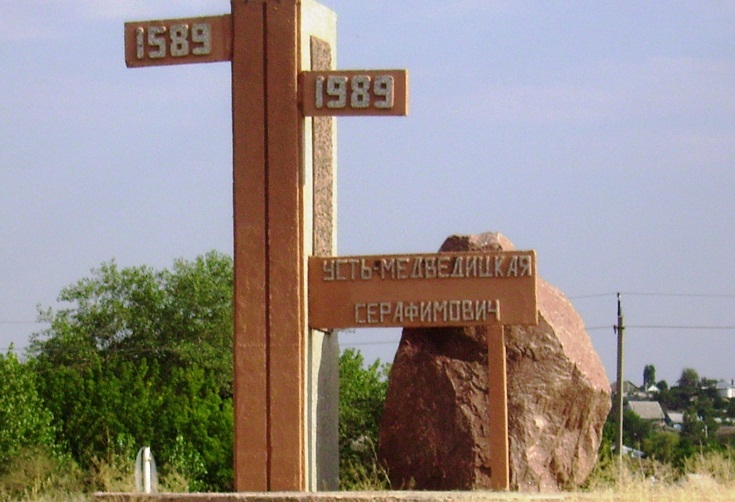 Первый день:11:00 – Встреча гостей у въезда в город Серафимович.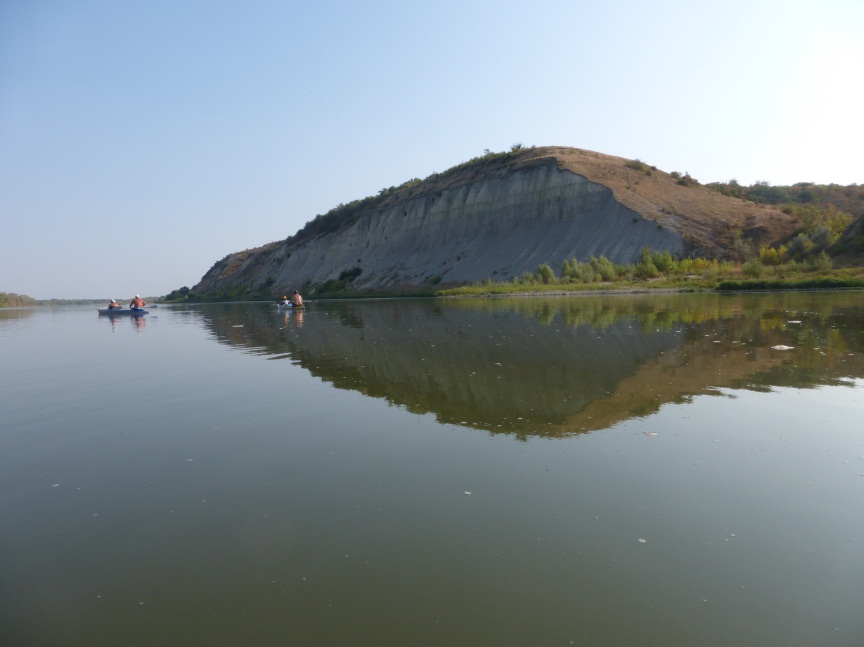 11:40-14:00 – Экскурсия  «Геологическая тропа» или смотровые площадки и родники или «Арчединско-Донские пески - Протока» (Природный парк).14:00-14:40 – Обед 15:00-16:00 – Экскурсия по залам Серафимовичского районного литературно-краеведческого музея.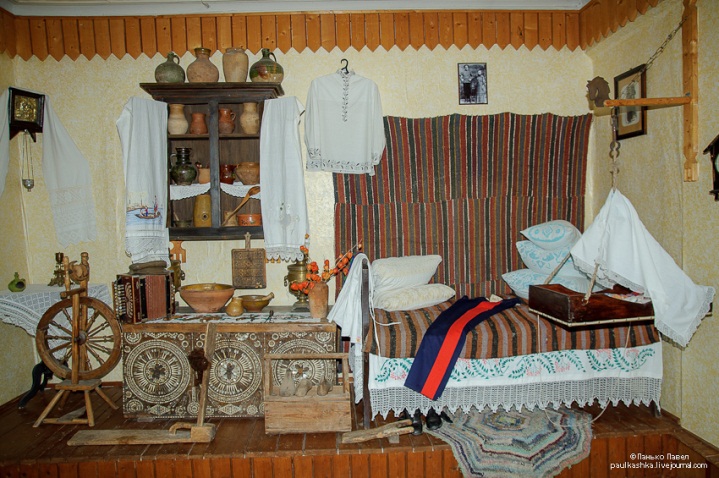 В настоящее время музей истории Усть-Медведицкого казачества представляет гостям 4 тематические выставки: «Усть-Медведицкие казаки в конце XIX и начале XX века» - выставке отведено 2 зала, где размещены уникальные экспонаты, относящиеся к указанному периоду в истории казачества: предметы быта, мебель, одежда казака и казачки, фотографии, церковная утварь и т.д.;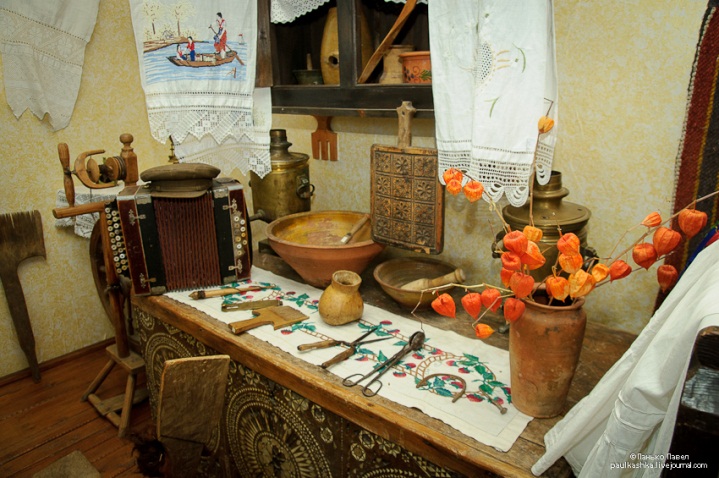 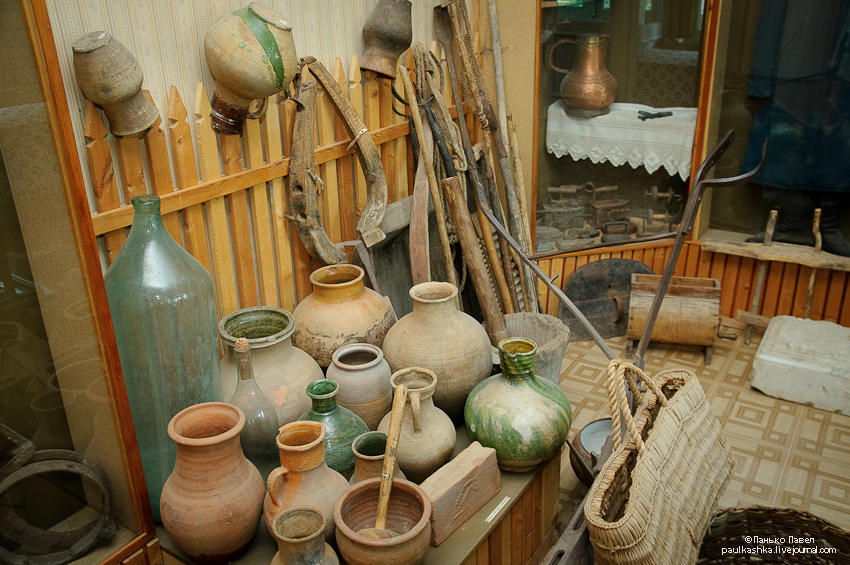 «Зал Воинской Славы» – в зале размещена выставка «Отсюда начиналась Победа – Серафимовичский плацдарм: август 1942 – февраль 1943»;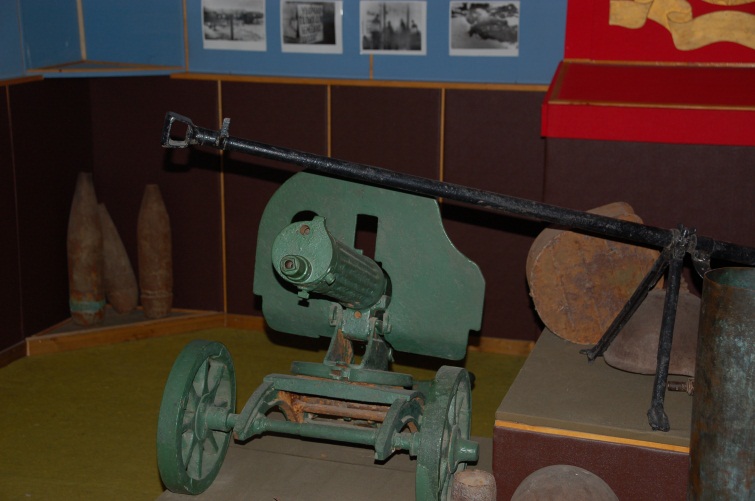 «История Усть-Медведицкого края в лицах» Выставка рассказывает о судьбах, знаменитых земляков, связанных с историей родного края;Еще одна выставка, связанная с историей края, названа «Природа родного края». На стационарной выставке представлены археологические находки (золотоордынские монеты, черепки посуды, найденной в раскопках, керамика времен Золотой Орды), окаменевшие отпечатки древних рыб на песчанике.   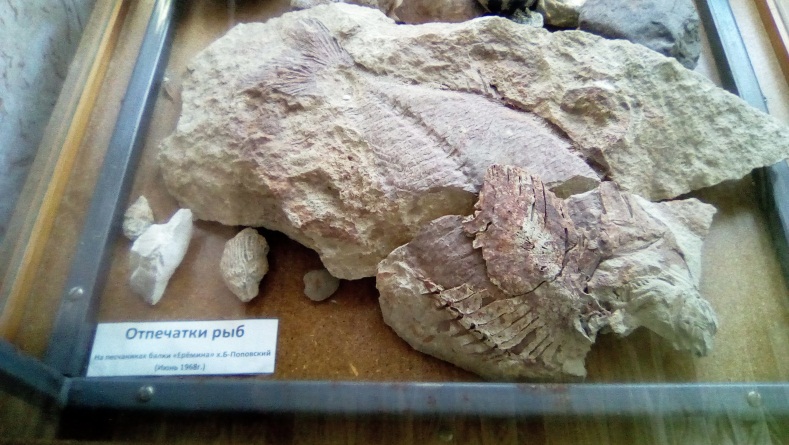 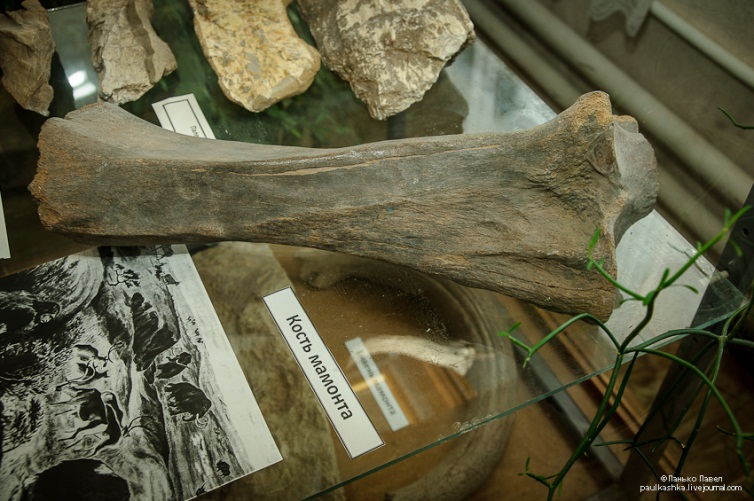 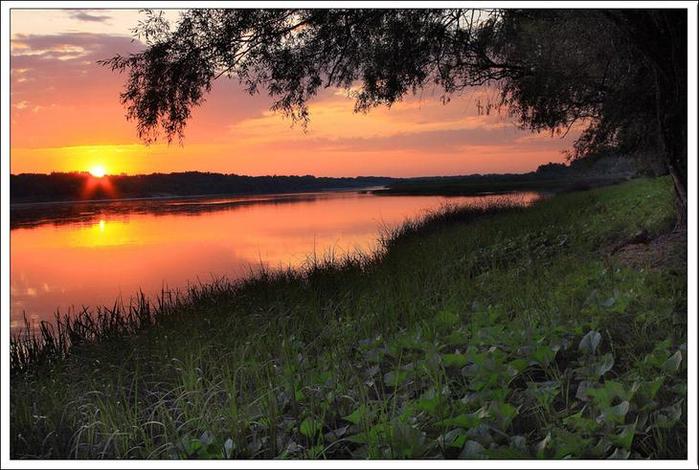 16:00-18:00 – Донская уха, посиделки у костра, с участием творческих  коллективов.Проживание (на турбазе «Донские просторы»)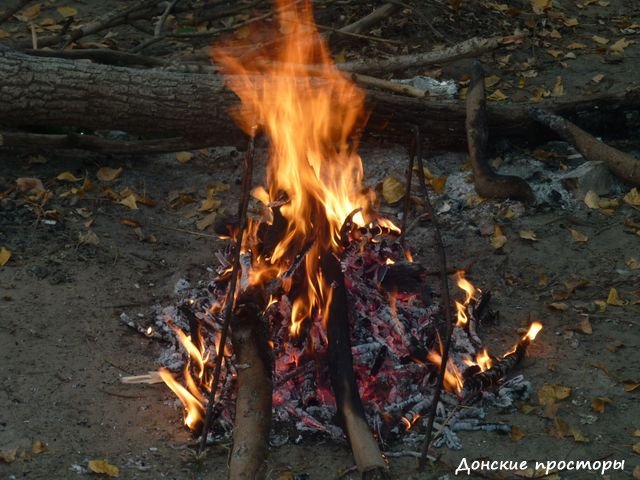 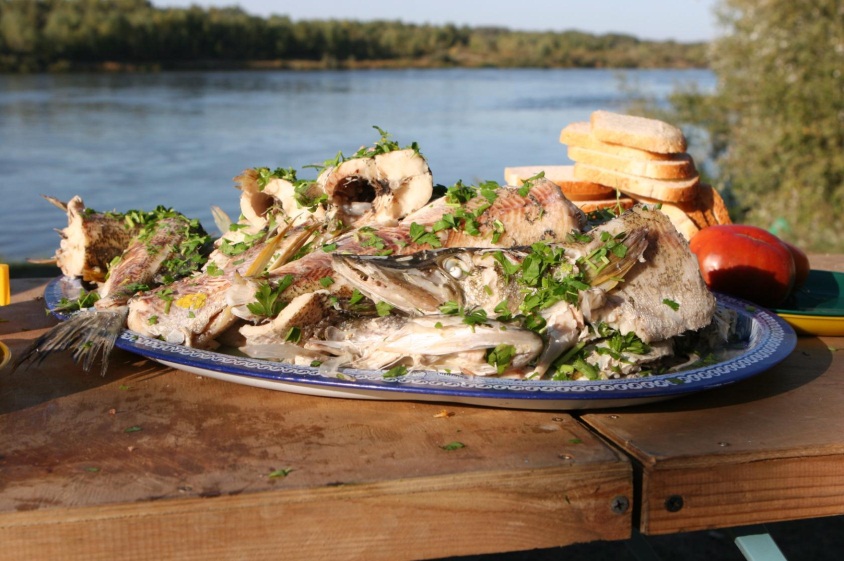 Второй день: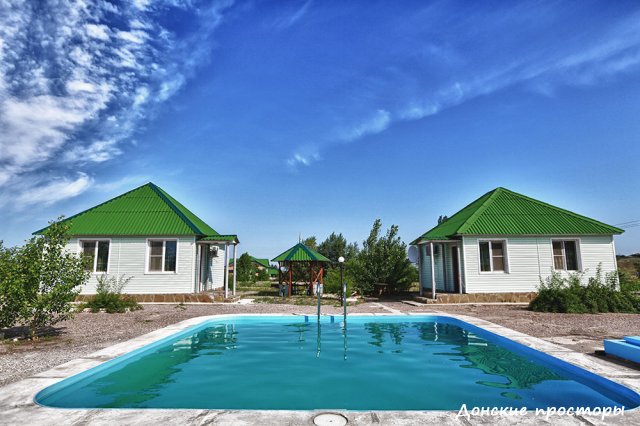 7:00 – Завтрак на турбазе «Донские просторы», выезд на место сплава.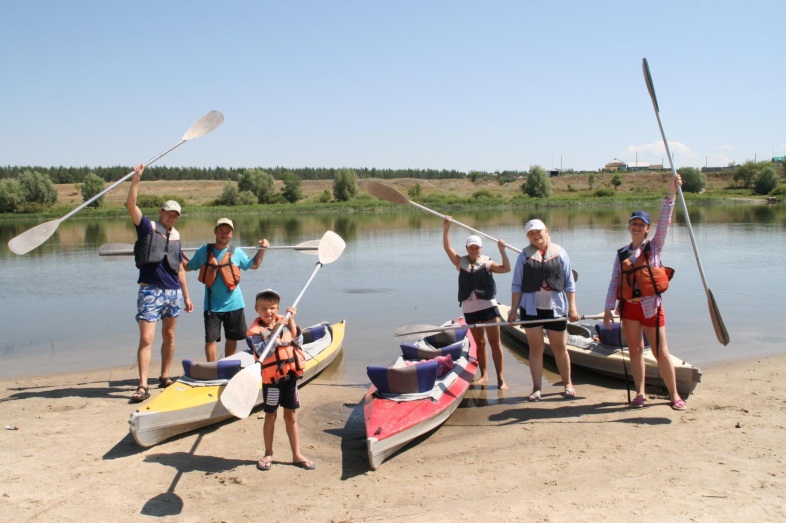 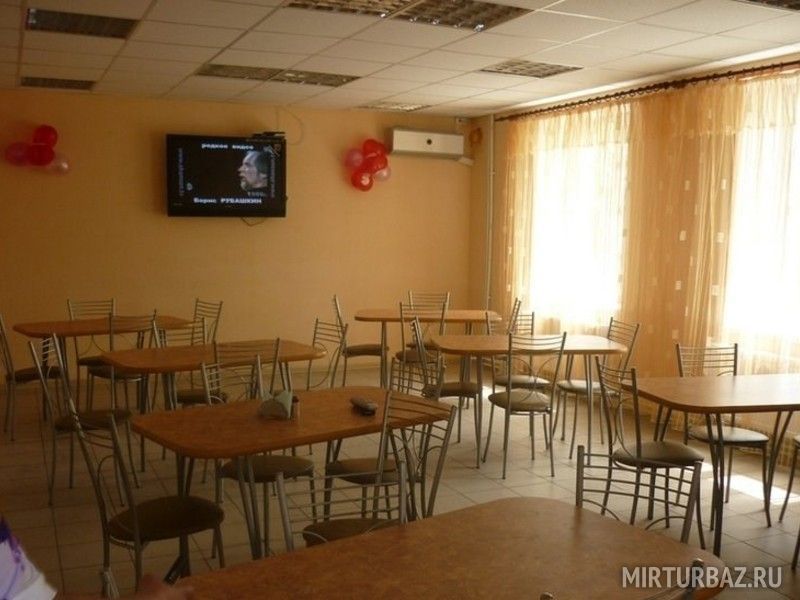 8:30-12:30 – Сплав по реке «Дон» (Природный парк).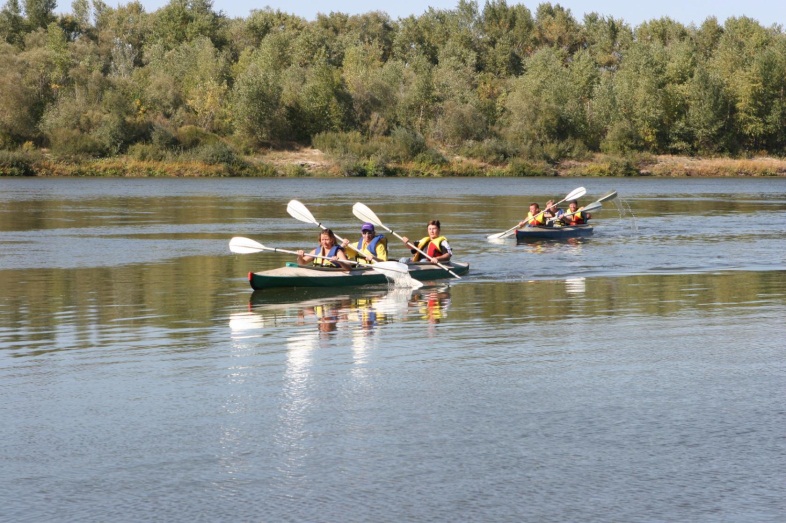 12:30 – Обед на турбазе «Донские просторы».13:30 – Посещение Спасо-Преображенского монастыря.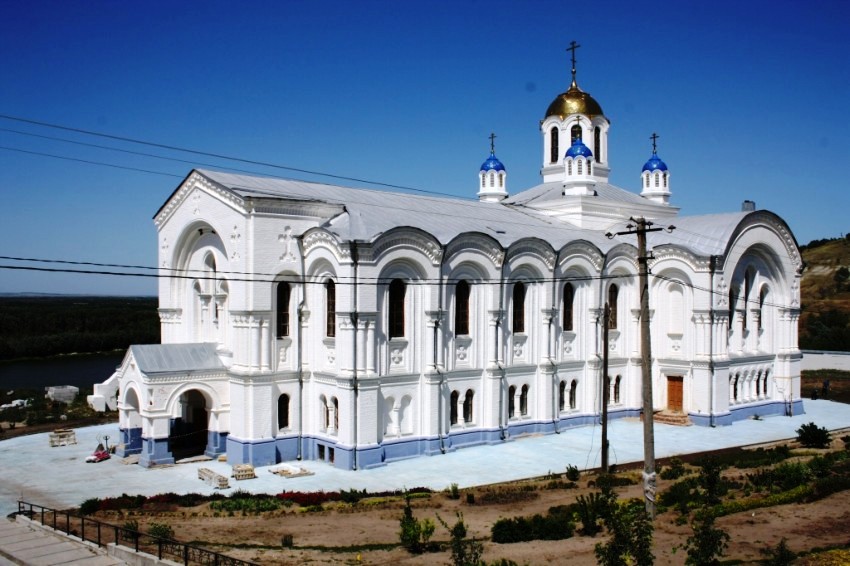 15:30 – Выезд к серебряному источнику «Белонемухинский» Среднецарицынского сельского поселения.18:00 – Отъезд. 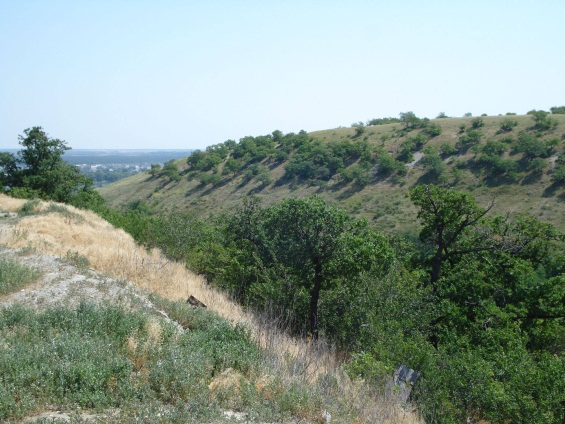 ТематикаШкольная, семейная, молодежнаяКраткое описаниеОбъекты маршрута – особо охраняемая территория Усть- Медведицкого природного парка: пейзаж Задонья, удивительные по своей форме и размерам геологические объекты, цветущая степь, чистейший степной воздух, благоухающий ароматом лекарственных трав, если повезет, дикие животные в естественной среде обитания;  уникальные  экспонаты музея истории Усть- Медведицкого казачества; сплав  на байдарках по реке Дон до Спасо Преображенского монастыря; посещение монастыря; вода из уникальных родников.Возрастная категорияДанный маршрут рассчитан на  взрослых, молодежь и  детей школьного возраста, кому интересна неповторимая природа Донского края.ДостопримечательностиГеологические объекты, родники, музей истории Усть – Медведицкого казачества, сплав на байдарках по Дону, Спасо - Преображенский монастырь.Важная информация для участниковЛичное снаряжение: удобная обувь,  головной убор от солнца, индивидуальные лекарства, питьевая вода.Стоимость Всего:    53856 руб., на одного взрослого человека 4488 руб.Телефоны 8(84464)4-44-07, 89044197799, Гордеева Ольга Федоровна директор МКУК «Серафимовичский районный литературно-краеведческий музей» muzeum.serafimovich@yandex.ru ГБУ ВО «Природный парк «Усть-Медведицкий» 8(84464)44010e-mail: um_park@mail.ru